AVIS PUBLIC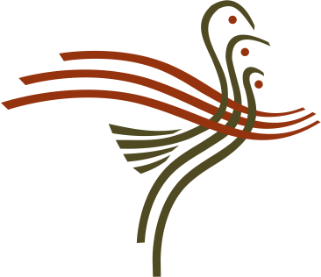 ENTRÉE EN VIGUEUR – Règlement numéro RA-403-05-2022 amendant le règlement numéro RA-403-01-2016 concernant l’accès au site du débarcadère municipal du secteur CalumetAvis public est donné que lors d’une séance tenue le 14 juin 2022, le conseil municipal de la Municipalité de Grenville-sur-la-Rouge a adopté le règlement numéro RA-403-05-2022 amendant le règlement numéro RA-403-01-2016 concernant l’accès au site du débarcadère municipal du secteur Calumet.Avis est aussi donné que ce règlement est déposé à l’hôtel de ville, au 88 rue des Érables, Grenville-sur-la-Rouge où toute personne intéressée peut en prendre connaissance pendant les heures de bureau en vigueur, soit du lundi au jeudi de 8h30 à 12h et de 13h à 16h30, ainsi que le vendredi de 8h30 à 13h00.Ce règlement entre en vigueur le jour de sa publication conformément à la Loi.DONNÉ À GRENVILLE-SUR-LA-ROUGE, ce 15 juin 2022.PUBLIC NOTICEENTRY INTO FORCE - By-law number RA-403-05-2022 amending by-law number RA-403-01-2016 concerning access to the site of the municipal landing stage in the Calumet sectorPublic notice is given that at a meeting held on June 14, 2022, the municipal council of the Municipality of Grenville-sur-la-Rouge adopted by-law number RA-403-05-2022 amending by-law number RA-403-01-2016 concerning access to the site of the municipal landing stage in the Calumet sector.Notice is also given that the by-law is deposited at the City Hall, at 88 rue des Érables, Grenville-sur-la-Rouge, where any interested person may take note of it during the hours of office in effect, from Monday to Thursday 8:30 a.m. to 12 p.m. and 1 p.m. to 4:30 p.m., as well as Friday 8:30 a.m. to 1 p.m.This by-law comes into force on the day of its publication in accordance with the Act.GIVEN AT GRENVILLE-SUR-LA-ROUGE, this June 15, 2022._____________________________Marc BeaulieuDirecteur GénéralDirector General